Estimadas familias;							   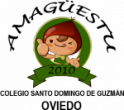 Desde la AMPA os invitamos a celebrar el Amagüestu Se celebrará el próximo jueves 8 de Noviembre en horario de 17:00 a 19:00 horas, en el patio del colegio.Un Amagüestu con animación musical, juegos populares y actividades para niños y adultos.Además, habrá degustación de castañas y sidra dulce para todos.Esta actividad será única y exclusivamente  para socios de la AMPAPara confirmar la asistencia cumplimentar la ficha de inscripción y entregarla en portería o en el buzón de la AMPA antes del 7 de Noviembre. -------------------------------------------------------------------------------------------------------------------Ficha de inscripción para AmagüestuNombre y apellidos del alumn@:___________________________________________Clase (curso, grupo y ciclo):______________________________________________               Nº Socio                         Nº de asistentes ------------------------------------------------------------------------------------------------------------------------------             Nota Informativa: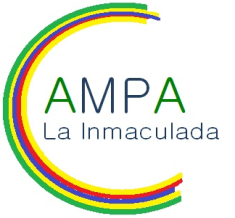 La Junta directiva del AMPA ha decidido que las actividades, fiestas, charlas, ludotecas y demás eventos organizados serán en exclusiva para socios.Inscripción abierta al nuevo socio todo el año